Základní škola a Mateřská škola Brumovice, okres Břeclav, příspěvková organizaceJídelní lístek		Týden	 od:  13. 11. 2017	do:  17. 11. 201713. 11. 201714. 11. 2017	15. 11. 201716. 11. 2017 17. 11. 2017Jídlo je určené k okamžité spotřebě.Pitný režim je zajištěný celý den! Denně je k obědu možnost výběru šťávy, vody nebo mléka.Zodpovídá: vedoucí ŠJ Veronika VeseláVaří: Milena Sedláčková, Vendula Winklerová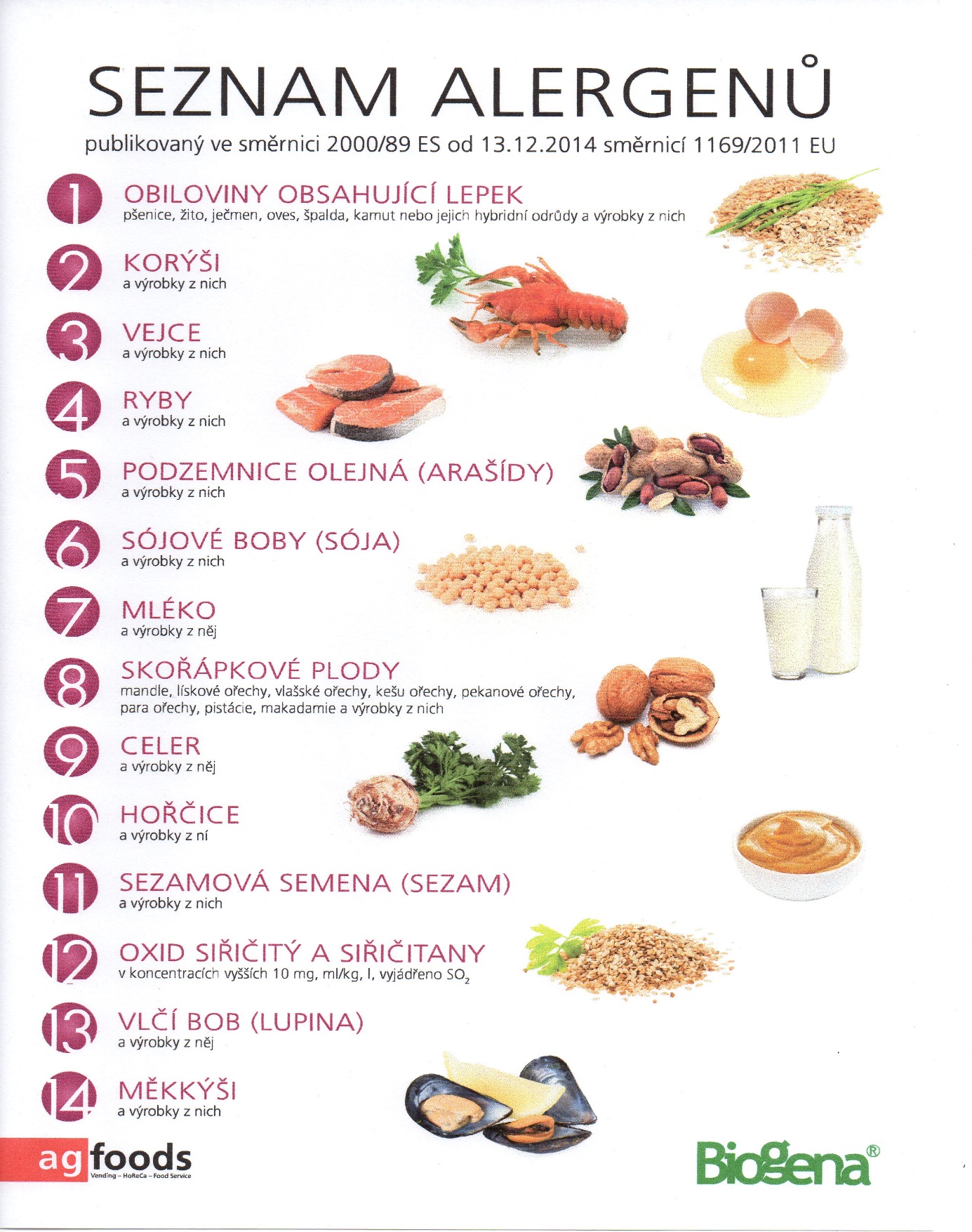 Pondělí1ac,5,6,7,81ac,5,6,7,8PřesnídávkaPřesnídávkamedové kroužky v mléku, ovoce, šťávamedové kroužky v mléku, ovoce, šťáva1a1aPolévkaPolévkazelná s bramboremzelná s bramborem1ab,5,6,7,81ab,5,6,7,8ObědObědfazole na kyselo, chléb žitnopšen., okurek, ZŠ ovocná tyčinka, šťávafazole na kyselo, chléb žitnopšen., okurek, ZŠ ovocná tyčinka, šťáva1ab,7,91ab,7,9SvačinaSvačinachléb žitnopšen. s celerovou pomazánkou, zelenina, šťávachléb žitnopšen. s celerovou pomazánkou, zelenina, šťávaÚterý1b,4,6,7,10,11,13Přesnídávkacelozrnný chléb s pomazánkou z tresčích jater, zelenina, šťáva1a,3,9Polévkakmínová s kapáním1a,7Obědazu po tatarsku, rýže basmati, zeleninový salát, šťáva1ac,5,6,7,8Svačinarohlík s nutellou, ovoce, mlékoStředa1ab,7Přesnídávkachléb žitnopšen. s pomazánkou z červené řepy, zelenina, šťáva1e,9Polévkacelerová1a,3,7Obědvepřový řízek, bramborový salát, šťáva1ac,3,7Svačinabulka s vaječnou pomazánkou, ovoce, mlékoČtvrtek1ac,3,7Přesnídávkazapečený toustový chléb s jablky a skořicí, kakao9Polévkavývar s hráškem a rýží1a,3,7Obědkrůtí paprikáš, těstoviny, šťáva1ab,7Svačinachléb žitnopšen.s pažitkovou pomazánkou, zelenina, šťávaPátekPřesnídávkaSTÁTNÍ   SVÁTEKPolévkaObědSvačina